Publicado en Torremolinos el 26/01/2018 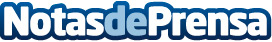 El turismo nacional en la Costa del Sol aumenta casi un 4% en 2017La Costa del Sol ha despedido el 2017 con un total de 12,5 millones de visitantes, lo que supone un incremento del 6,42% con respecto al 2016 y obteniendo un crecimiento del mercado nacional de casi un 4% con respecto al año anteriorDatos de contacto:Apartamentos en TorremolinosNota de prensa publicada en: https://www.notasdeprensa.es/el-turismo-nacional-en-la-costa-del-sol Categorias: Viaje Andalucia Entretenimiento Turismo http://www.notasdeprensa.es